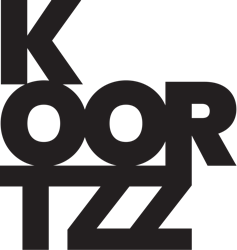 Technisch:Graag vier broodjes kaas met groenten voorzien.Verder een beetje gratis drank in de artiestenfoyer.Delphine verkoopt boeken en signeert. Voorzie daar ook iets voor aub.Voorzie 2 mooie clubzeteltjes en daarbij 2 mooie bijzettafeltjes waarop een karaf met water voor elk + een glas kan gezet worden.Verder een micro die ze in de hand kunnen nemen of zendmicro’s als je dat hebt met versterking.Belichting op hen, algemeen mooi sfeerlicht. Ze moeten wel kunnen lezen bij die belichting.Duur ongeveer 80 minuten, er is geen pauze.Voorzie ook parking voor Omer (de chauffeur van Delphine) en voor Johan in de buurt graag.Contact en vragenMartine Van Autrijvemartine@koortzz.beT 0495 50 29 48